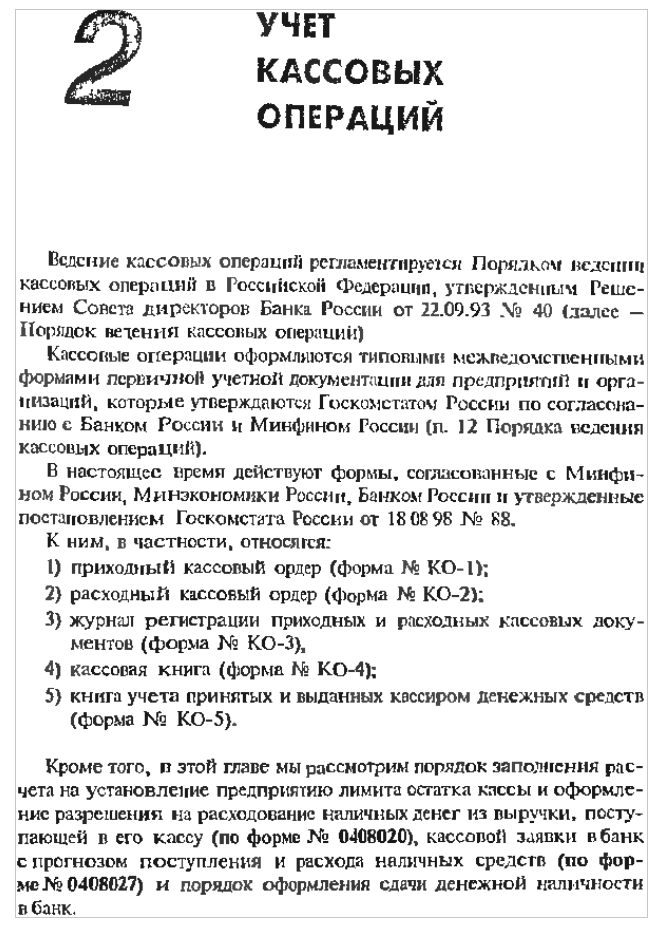 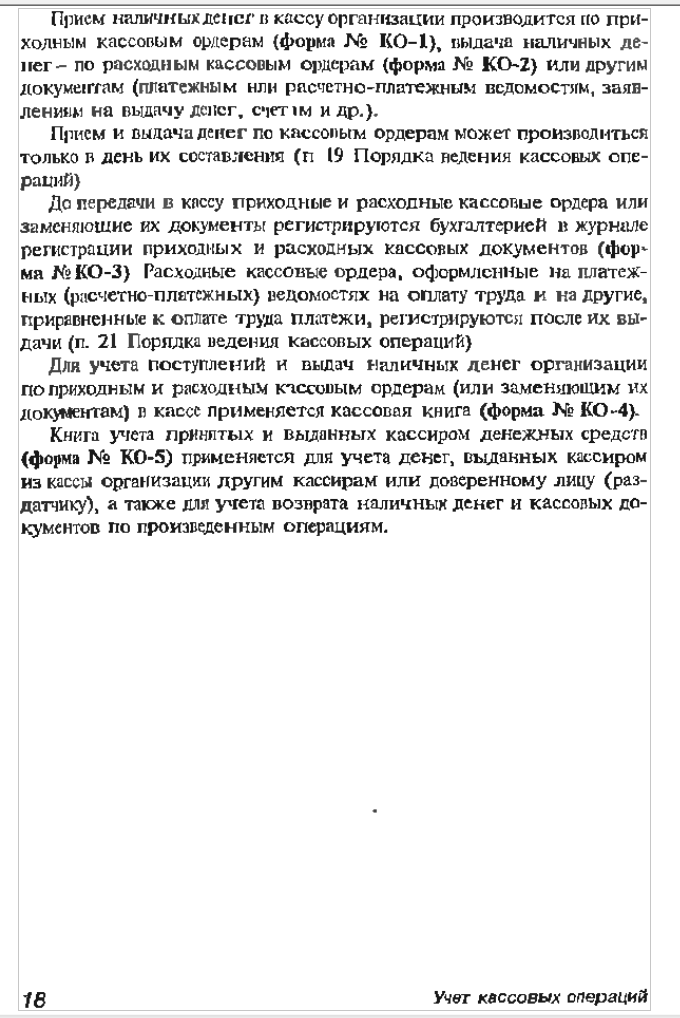 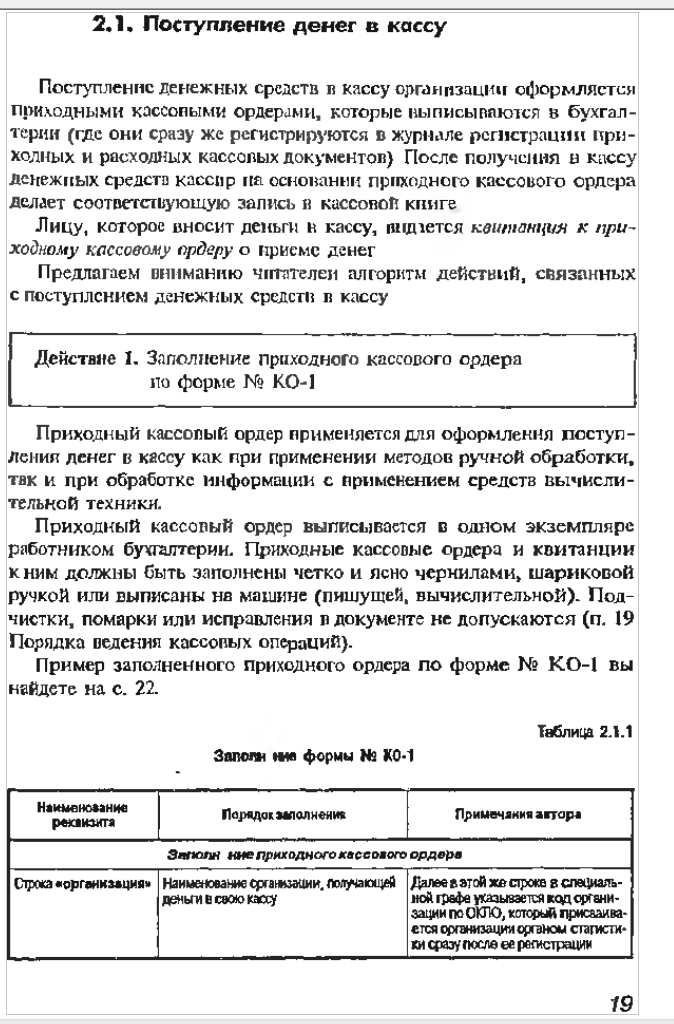 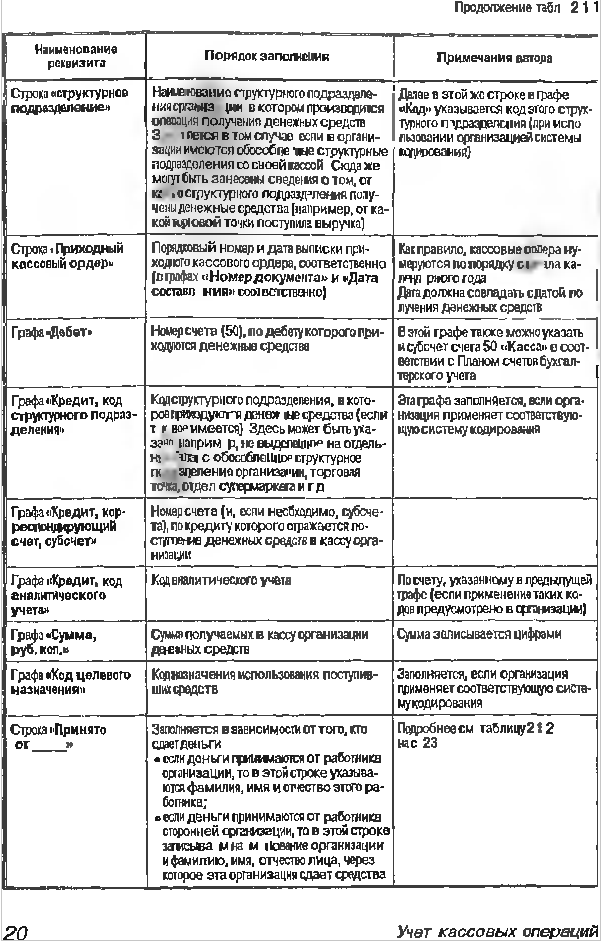 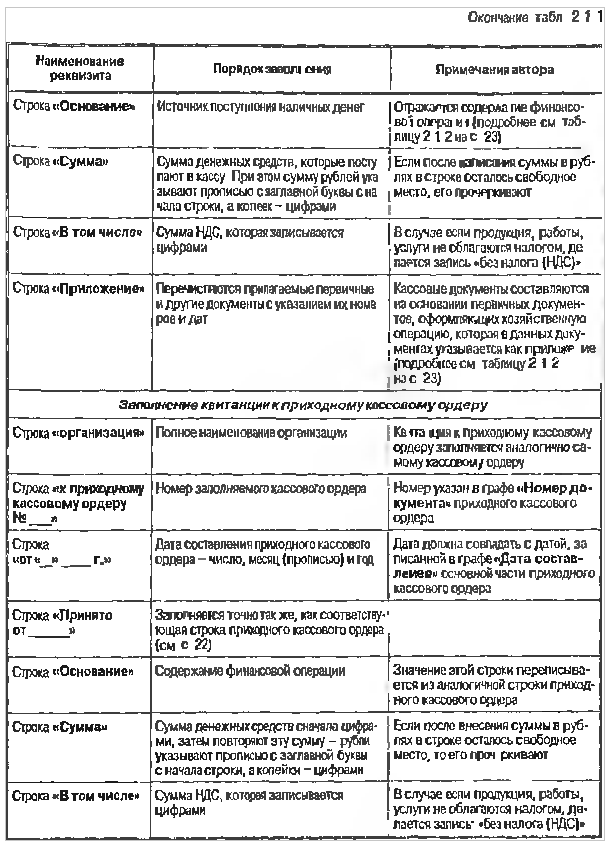 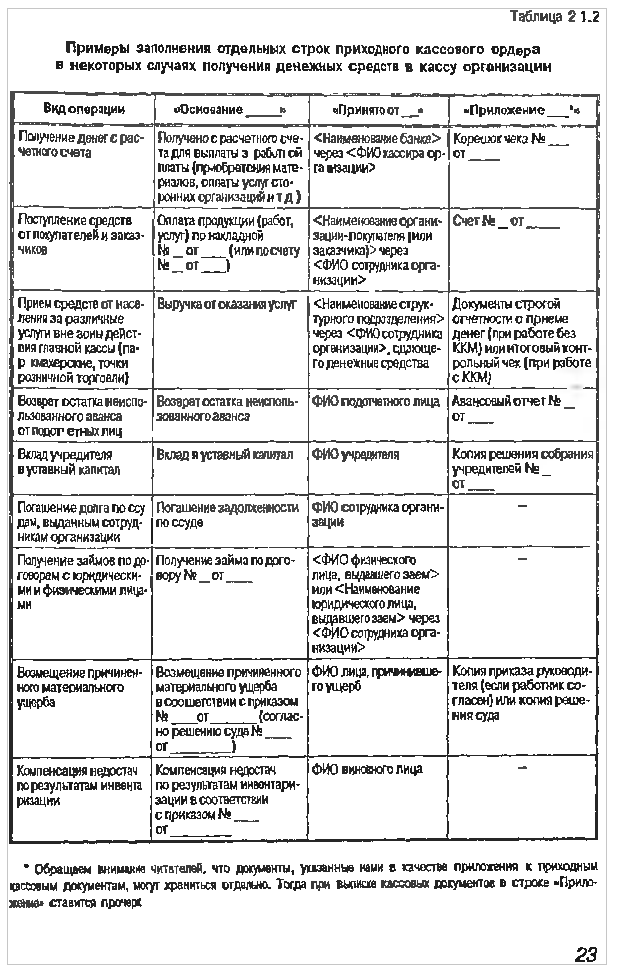 Унифицированная форма № КО-2
Утверждена постановлением Госкомстата России от 18.08.98 № 88Выдать  (фамилия, имя, отчество)Основание:  Сумма  (прописью)Приложение  Получил  (сумма прописью)По  (наименование, номер, дата и место выдачи документа,удостоверяющего личность получателя)Унифицированная форма № КО-1Унифицированная форма № КО-1Унифицированная форма № КО-1Унифицированная форма № КО-1Унифицированная форма № КО-1Унифицированная форма № КО-1Унифицированная форма № КО-1Унифицированная форма № КО-1Унифицированная форма № КО-1Унифицированная форма № КО-1Унифицированная форма № КО-1Унифицированная форма № КО-1Унифицированная форма № КО-1Унифицированная форма № КО-1Унифицированная форма № КО-1Унифицированная форма № КО-1Унифицированная форма № КО-1Унифицированная форма № КО-1Унифицированная форма № КО-1Линия отрезаУтверждена постановлением ГоскомстатаУтверждена постановлением ГоскомстатаУтверждена постановлением ГоскомстатаУтверждена постановлением ГоскомстатаУтверждена постановлением ГоскомстатаУтверждена постановлением ГоскомстатаУтверждена постановлением ГоскомстатаУтверждена постановлением ГоскомстатаУтверждена постановлением ГоскомстатаУтверждена постановлением ГоскомстатаУтверждена постановлением ГоскомстатаУтверждена постановлением ГоскомстатаУтверждена постановлением ГоскомстатаУтверждена постановлением ГоскомстатаУтверждена постановлением ГоскомстатаУтверждена постановлением ГоскомстатаУтверждена постановлением ГоскомстатаУтверждена постановлением ГоскомстатаУтверждена постановлением ГоскомстатаЛиния отрезаРоссии от 18.08.98 № 88России от 18.08.98 № 88России от 18.08.98 № 88России от 18.08.98 № 88России от 18.08.98 № 88России от 18.08.98 № 88России от 18.08.98 № 88России от 18.08.98 № 88России от 18.08.98 № 88России от 18.08.98 № 88России от 18.08.98 № 88России от 18.08.98 № 88России от 18.08.98 № 88России от 18.08.98 № 88России от 18.08.98 № 88России от 18.08.98 № 88России от 18.08.98 № 88России от 18.08.98 № 88России от 18.08.98 № 88Линия отрезаЛиния отреза(организация)(организация)(организация)(организация)(организация)(организация)(организация)(организация)(организация)(организация)(организация)(организация)(организация)(организация)(организация)(организация)(организация)(организация)(организация)(организация)(организация)(организация)(организация)КодКодКодКодКодКодЛиния отрезаФорма по ОКУДФорма по ОКУДФорма по ОКУДФорма по ОКУДФорма по ОКУДФорма по ОКУДФорма по ОКУДФорма по ОКУДФорма по ОКУДФорма по ОКУДФорма по ОКУДФорма по ОКУДФорма по ОКУД031000103100010310001031000103100010310001Линия отрезаКВИТАНЦИЯКВИТАНЦИЯКВИТАНЦИЯКВИТАНЦИЯКВИТАНЦИЯКВИТАНЦИЯКВИТАНЦИЯКВИТАНЦИЯКВИТАНЦИЯКВИТАНЦИЯКВИТАНЦИЯКВИТАНЦИЯКВИТАНЦИЯКВИТАНЦИЯКВИТАНЦИЯКВИТАНЦИЯКВИТАНЦИЯКВИТАНЦИЯКВИТАНЦИЯКВИТАНЦИЯКВИТАНЦИЯКВИТАНЦИЯКВИТАНЦИЯпо ОКПОпо ОКПОпо ОКПОЛиния отреза(организация)(организация)(организация)(организация)(организация)(организация)(организация)(организация)(организация)(организация)Линия отрезаЛиния отрезак приходному кассовому ордеру №к приходному кассовому ордеру №к приходному кассовому ордеру №к приходному кассовому ордеру №к приходному кассовому ордеру №к приходному кассовому ордеру №к приходному кассовому ордеру №к приходному кассовому ордеру №к приходному кассовому ордеру №к приходному кассовому ордеру №к приходному кассовому ордеру №к приходному кассовому ордеру №к приходному кассовому ордеру №к приходному кассовому ордеру №к приходному кассовому ордеру №к приходному кассовому ордеру №к приходному кассовому ордеру №к приходному кассовому ордеру №(структурное подразделение)(структурное подразделение)(структурное подразделение)(структурное подразделение)(структурное подразделение)(структурное подразделение)(структурное подразделение)(структурное подразделение)(структурное подразделение)(структурное подразделение)(структурное подразделение)(структурное подразделение)(структурное подразделение)Линия отрезаот “от “””г.Номер документаНомер документаНомер документаНомер документаДата составленияДата составленияДата составленияДата составленияЛиния отрезаНомер документаНомер документаНомер документаНомер документаДата составленияДата составленияДата составленияДата составленияЛиния отрезаПринято отПринято отПринято отПринято отПринято отПринято отПРИХОДНЫЙ КАССОВЫЙ ОРДЕРПРИХОДНЫЙ КАССОВЫЙ ОРДЕРПРИХОДНЫЙ КАССОВЫЙ ОРДЕРПРИХОДНЫЙ КАССОВЫЙ ОРДЕРПРИХОДНЫЙ КАССОВЫЙ ОРДЕРПРИХОДНЫЙ КАССОВЫЙ ОРДЕРПРИХОДНЫЙ КАССОВЫЙ ОРДЕРПРИХОДНЫЙ КАССОВЫЙ ОРДЕРПРИХОДНЫЙ КАССОВЫЙ ОРДЕРПРИХОДНЫЙ КАССОВЫЙ ОРДЕРПРИХОДНЫЙ КАССОВЫЙ ОРДЕРЛиния отрезаЛиния отрезаОснование:Основание:Основание:Основание:Основание:ДебетКредитКредитКредитКредитКредитКредитКредитКредитКредитСумма, руб. коп.Сумма, руб. коп.Код
целевого
назначенияКод
целевого
назначенияКод
целевого
назначенияКод
целевого
назначенияКод
целевого
назначенияКод
целевого
назначенияЛиния отрезаДебеткод структурного
подразделениякод структурного
подразделениякод структурного
подразделениякорреспондирующий счет,
субсчеткорреспондирующий счет,
субсчеткод аналитического учетакод аналитического учетаСумма, руб. коп.Сумма, руб. коп.Код
целевого
назначенияКод
целевого
назначенияКод
целевого
назначенияКод
целевого
назначенияКод
целевого
назначенияКод
целевого
назначенияЛиния отрезаДебеткод структурного
подразделениякод структурного
подразделениякод структурного
подразделениякорреспондирующий счет,
субсчеткорреспондирующий счет,
субсчеткод аналитического учетакод аналитического учетаСумма, руб. коп.Сумма, руб. коп.Код
целевого
назначенияКод
целевого
назначенияКод
целевого
назначенияКод
целевого
назначенияКод
целевого
назначенияКод
целевого
назначенияЛиния отрезаДебеткод структурного
подразделениякод структурного
подразделениякод структурного
подразделениякорреспондирующий счет,
субсчеткорреспондирующий счет,
субсчеткод аналитического учетакод аналитического учетаСумма, руб. коп.Сумма, руб. коп.Код
целевого
назначенияКод
целевого
назначенияКод
целевого
назначенияКод
целевого
назначенияКод
целевого
назначенияКод
целевого
назначенияЛиния отрезаДебеткод структурного
подразделениякод структурного
подразделениякод структурного
подразделениякорреспондирующий счет,
субсчеткорреспондирующий счет,
субсчеткод аналитического учетакод аналитического учетаСумма, руб. коп.Сумма, руб. коп.Код
целевого
назначенияКод
целевого
назначенияКод
целевого
назначенияКод
целевого
назначенияКод
целевого
назначенияКод
целевого
назначенияЛиния отрезаЛиния отрезаСуммаСуммаСуммаруб.руб.руб.руб.коп.коп.Линия отреза(цифрами)(цифрами)(цифрами)(цифрами)(цифрами)(цифрами)(цифрами)(цифрами)Принято отПринято отПринято отЛиния отрезаЛиния отреза(прописью)(прописью)(прописью)(прописью)(прописью)(прописью)(прописью)(прописью)(прописью)(прописью)(прописью)(прописью)(прописью)(прописью)(прописью)(прописью)(прописью)(прописью)(прописью)(прописью)(прописью)(прописью)(прописью)Основание:Основание:Основание:Линия отрезаЛиния отрезаруб.руб.коп.коп.коп.коп.СуммаСуммаЛиния отрезаВ том числеВ том числеВ том числеВ том числеВ том числеВ том числе(прописью)(прописью)(прописью)(прописью)(прописью)(прописью)(прописью)(прописью)(прописью)(прописью)(прописью)(прописью)(прописью)(прописью)(прописью)(прописью)(прописью)Линия отрезаруб.руб.руб.коп.коп.коп.Линия отреза“””г.г.г.В том числеВ том числеВ том числеЛиния отрезаЛиния отрезаМ.П. (штампа)М.П. (штампа)М.П. (штампа)М.П. (штампа)М.П. (штампа)М.П. (штампа)М.П. (штампа)М.П. (штампа)М.П. (штампа)М.П. (штампа)М.П. (штампа)М.П. (штампа)М.П. (штампа)М.П. (штампа)М.П. (штампа)М.П. (штампа)М.П. (штампа)М.П. (штампа)М.П. (штампа)М.П. (штампа)М.П. (штампа)М.П. (штампа)М.П. (штампа)ПриложениеПриложениеПриложениеЛиния отрезаМ.П. (штампа)М.П. (штампа)М.П. (штампа)М.П. (штампа)М.П. (штампа)М.П. (штампа)М.П. (штампа)М.П. (штампа)М.П. (штампа)М.П. (штампа)М.П. (штампа)М.П. (штампа)М.П. (штампа)М.П. (штампа)М.П. (штампа)М.П. (штампа)М.П. (штампа)М.П. (штампа)М.П. (штампа)М.П. (штампа)М.П. (штампа)М.П. (штампа)М.П. (штампа)Линия отрезаГлавный бухгалтерГлавный бухгалтерГлавный бухгалтерГлавный бухгалтерГлавный бухгалтерЛиния отрезаГлавный бухгалтерГлавный бухгалтерГлавный бухгалтерГлавный бухгалтерГлавный бухгалтерГлавный бухгалтерГлавный бухгалтерГлавный бухгалтер(подпись)(подпись)(подпись)(расшифровка подписи)(расшифровка подписи)(расшифровка подписи)(расшифровка подписи)(расшифровка подписи)Линия отреза(подпись)(подпись)(подпись)(подпись)(подпись)(расшифровка подписи)(расшифровка подписи)(расшифровка подписи)(расшифровка подписи)(расшифровка подписи)(расшифровка подписи)(расшифровка подписи)(расшифровка подписи)Получил кассирПолучил кассирПолучил кассирПолучил кассирЛиния отрезаКассирКассирКассирКассир(подпись)(подпись)(подпись)(расшифровка подписи)(расшифровка подписи)(расшифровка подписи)(расшифровка подписи)Линия отреза(подпись)(подпись)(подпись)(подпись)(расшифровка подписи)(расшифровка подписи)(расшифровка подписи)(расшифровка подписи)(расшифровка подписи)(расшифровка подписи)(расшифровка подписи)(расшифровка подписи)(расшифровка подписи)(расшифровка подписи)(расшифровка подписи)(расшифровка подписи)(расшифровка подписи)Линия отрезаКодФорма по ОКУДФорма по ОКУД0310002по ОКПО(организация)(организация)(структурное подразделение)(структурное подразделение)(структурное подразделение)(структурное подразделение)Номер документаНомер документаНомер документаДата составленияРАСХОДНЫЙ КАССОВЫЙ ОРДЕРРАСХОДНЫЙ КАССОВЫЙ ОРДЕРДебетДебетДебетДебетКредитСумма,
руб. коп.Код целевого назначениякод структурного 
подразделениякорреспондирующий
счет, субсчеткод аналитического
учетаКредитСумма,
руб. коп.Код целевого назначенияруб.коп.Руководитель организацииРуководитель организации(должность)(должность)(должность)(подпись)(подпись)(расшифровка подписи)Главный бухгалтер(подпись)(подпись)(расшифровка подписи)(расшифровка подписи)(расшифровка подписи)руб.коп.“”г.ПодписьВыдал кассир(подпись)(расшифровка подписи)